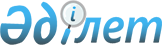 Об утверждении Правил реализации приоритетного права государства на приобретение аффинированного золота в виде слитков для пополнения золотовалютных активов Национального Банка Республики Казахстан
					
			Утративший силу
			
			
		
					Постановление Правления Национального Банка Республики Казахстан от 30 сентября 2011 года № 121. Зарегистрировано в Министерстве юстиции Республики Казахстан 21 ноября 2011 года № 7302. Утратило силу постановлением Правления Национального Банка Республики Казахстан от 24 августа 2012 года № 241

      Сноска. Утратило силу постановлением Правления Национального Банка РК от 24.08.2012 № 241 (вводится в действие по истечении десяти календарных дней после дня его первого официального опубликования).      В соответствии с Указом Президента Республики Казахстан от 21 июля 2011 года № 120 «О мерах по выполнению Решения Межгосударственного совета (высшего органа Таможенного союза) Евразийского экономического сообщества «О едином нетарифном регулировании Таможенного союза Республики Беларусь, Республики Казахстан и Российской Федерации» от 27 ноября 2009 года № 19» Правление Национального Банка Республики Казахстан постановляет:



      1. Утвердить прилагаемые Правила реализации приоритетного права государства на приобретение аффинированного золота в виде слитков для пополнения золотовалютных активов Национального Банка Республики Казахстан.



      2. Настоящее постановление вводится в действие по истечении десяти календарных дней после дня его первого официального опубликования.      Председатель

      Национального Банка                        Г. Марченко

Утверждены        

постановлением Правления  

Национального Банка    

Республики Казахстан    

от 30 сентября 2011 года № 121 

Правила

реализации приоритетного права государства

на приобретение аффинированного золота в виде слитков

для пополнения золотовалютных активов

Национального Банка Республики Казахстан 

Глава 1. Общие положения

      1. Настоящие Правила разработаны в соответствии с Указом Президента Республики Казахстан от 21 июля 2011 года № 120 «О мерах по выполнению Решения Межгосударственного совета (высшего органа Таможенного союза) Евразийского экономического сообщества «О едином нетарифном регулировании Таможенного союза Республики Беларусь, Республики Казахстан и Российской Федерации» от 27 ноября 2009 года № 19» и Правилами ввоза на территорию Республики Казахстан из стран, не входящих в Таможенный союз, и вывоза с территории Республики Казахстан в эти страны драгоценных металлов и сырьевых товаров, содержащих драгоценные металлы, утвержденными постановлением  Правительства Республики Казахстан от 16 августа 2011 года № 924 «Об утверждении Правил ввоза на территорию Республики Казахстан из стран, не входящих в Таможенный союз, и вывоза с территории Республики Казахстан в эти страны драгоценных металлов и сырьевых товаров, содержащих драгоценные металлы и о внесении дополнений в постановление Правительства Республики Казахстан от 26 ноября 2004 года № 1237 «Некоторые вопросы Министерства индустрии и новых технологий Республики Казахстан».



      2. Настоящие Правила регулируют порядок принятия Национальным Банком Республики Казахстан (далее – Национальный Банк) решения о реализации приоритетного права государства на приобретение аффинированного золота в слитках для пополнения золотовалютных активов (далее – приоритетное право). 

Глава 2. Основные понятия, используемые в настоящих

Правилах

      3. В настоящих Правилах используются следующие понятия:



      1) реализация приоритетного права – покупка Национальным Банком аффинированного золота в слитках напрямую у клиентов, обратившихся в Национальный Банк, а также отказ от его закупки;



      2) бид-аск (bid-ask) спред – разница между ценой приобретения и продажи на международном рынке;



      3) клиенты – субъекты, обратившиеся в Национальный Банк с предложением о реализации аффинированного золота в слитках;



      4) хранилище – специально оборудованное помещение, где хранится аффинированное золото;



      5) лимит приобретения – максимально возможный объем покупки Национальным Банком аффинированного золота в слитках за определенный период в рамках реализации приоритетного права;



      6) торговый тикет (паспорт сделки) – подписываемый сторонами сделки документ, содержащий все существенные условия и параметры поставки конкретного лота аффинированного золота в слитках, согласно заключенному договору об общих условиях купли-продажи аффинированного золота в слитках для пополнения золотовалютных активов;



      7) аффинированное золото в слитках – драгоценный металл, прошедший стадию очистки и представленный в виде:



      слитков производства государств-участников Таможенного союза, соответствующих установленным требованиям в государствах-участниках Таможенного союза либо международным стандартам качества, принятым Лондонской ассоциацией рынка драгоценных металлов (London bullion market association) и обозначенным в документах данной ассоциации как стандарт «Лондонская качественная поставка» («London good delivery»);



      слитков иностранного производства, изготовленных, клейменных и сертифицированных в соответствии с законодательством страны происхождения либо международным стандартам качества, принятым Лондонской ассоциацией рынка драгоценных металлов (London bullion market association) и обозначенным в документах данной ассоциации как стандарт «Лондонская качественная поставка» («London good delivery»);



      8) испытания аффинированного золота в слитках – комплекс работ, проводимых с целью установления количественных и качественных характеристик аффинированного золота в слитках. 

Глава 3. Порядок реализации приоритетного права

      4. Клиенты представляют в Национальный Банк графики прогноза производства и продажи аффинированного золота в слитках на первое полугодие будущего года – до 1 ноября текущего года, на второе полугодие текущего года – до 1 мая текущего года.



      5. Председатель Национального Банка, основываясь на прогнозе производства и продажи аффинированного золота в слитках, состоянии денежного рынка, показателях денежно-кредитной политики и конъюнктуры международных финансовых рынков, утверждает лимит приобретения в рамках реализации приоритетного права на предстоящее полугодие либо принимает решение об отказе от реализации приоритетного права на предстоящий период (от месяца до полугодия).



      В рамках утвержденного лимита приобретения Национальный Банк определяет объем аффинированного золота в слитках, который будет приобретен у конкретного клиента, предоставившего график прогноза и продаж аффинированного золота в слитках. Объемы приобретения доводятся до сведения клиентов на первое полугодие будущего года – до 1 декабря текущего года, на второе полугодие текущего года – до 1 июня текущего года.



      В случае отказа от реализации приоритетного права на предстоящий период (от месяца до полугодия) решение об этом публикуется в течение пяти рабочих дней на официальном интернет-ресурсе Национального Банка.



      6. Отказ от закупки аффинированного золота в слитках для пополнения золотовалютных активов производится:



      1) в случае достижения лимита приобретения аффинированного золота в слитках в рамках реализации приоритетного права;



      2) в случае принятого решения об отказе от реализации приоритетного права на предстоящий период согласно пункту 5 настоящих Правил.



      Отказ от закупки аффинированного золота в слитках для пополнения золотовалютных активов не может быть произведен в отношении клиентов, указанных в части второй пункта 5 настоящих Правил, в пределах доведенных до них объемов приобретения аффинированного золота в слитках.



      Подтверждение о готовности закупки либо отказ от закупки аффинированного золота в слитках для пополнения золотовалютных активов доводится до клиента в течение 10 (десяти) рабочих дней со дня обращения клиента за подписью Председателя либо Заместителя Председателя Национального Банка.



      7. Покупка аффинированного золота в слитках осуществляется на основе заключенного Национальным Банком с клиентом договора об общих условиях купли-продажи аффинированного золота в слитках для пополнения золотовалютных активов, и торгового тикета (паспорта сделки), оформляемого на конкретный лот приобретаемого аффинированного золота в слитках.



      Порядок проведения испытаний и предъявления претензий по качеству и количеству аффинированного золота в слитках устанавливается договором об общих условиях купли-продажи аффинированного золота в слитках для пополнения золотовалютных активов.



      8. Цена аффинированного золота в слитках определяется в тенге исходя из средневзвешенного биржевого курса тенге к доллару США на дату, предшествующую дате сделки, и среднего значения утреннего и вечернего фиксинга на золото Лондонской ассоциации рынка драгоценных металлов, усредненного на весь месяц поставки, и дисконта, включающего:



      транспортные и таможенные расходы по экспорту золота на международные рынки;



      расходы на стерилизацию избыточной денежной массы;



      бид-аск (bid-ask) спред;



      скидка за качество, которая применяется в случае приобретения слитков, не отвечающих международным стандартам качества, принятым Лондонской ассоциацией рынка драгоценных металлов и обозначенным в документах данной ассоциации как стандарт «Лондонская качественная поставка» («London good delivery»).



      Ко всем слиткам одного качества, приобретаемом в одном периоде, применяется единая ставка дисконта.
					© 2012. РГП на ПХВ «Институт законодательства и правовой информации Республики Казахстан» Министерства юстиции Республики Казахстан
				